Имея огнетушитель - каждый может справиться с огнем до приезда пожарных машин!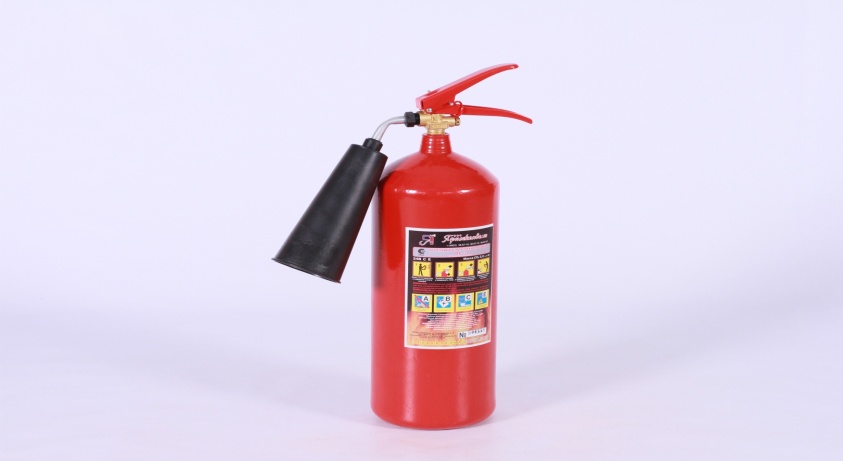 Согласно статистике, большинство пожаров происходят в жилом секторе. Многие из них можно было предотвратить или ликвидировать в начальной стадии при помощи первичных средств пожаротушения до прибытия подразделений пожарной охраны. Вода, подаваемая подручными средствами, не всегда оказывается достаточно эффективным средством для тушения. Для борьбы с пожаром в начальной стадии существуют различные виды ручных огнетушителей, которые позволяют эффективно бороться с огнем. Имея огнетушитель в квартире, гараже, автомобиле, на даче, каждый может справиться с огнем до приезда пожарных машин.При выборе огнетушителя необходимо ответить себе на вопрос: какой тип огнетушителя вам нужен? Это зависит от вида строения, тех веществ и материалов, которые там присутствуют, например, деревянная беседка, бочка с бензином, бумага, текстиль, оргтехника и прочее. В пожарном деле применяются различные виды огнетушителей, в том числе порошковые, углекислотные, воздушно-пенные.Порошковые огнетушители считаются наиболее универсальными: справляются и с твердыми горючими веществами, и с горючими жидкостями, и с электроустановками. Единственное неудобство в том, что в помещении ими работать сложно, так как порошковое облако заполняет весь объем помещения, затрудняя дыхание людей и ограничивая видимость. А вот в автомобиле порошковые огнетушители просто необходимы. 

Историческая справка: Еще до появления огнетушителя изобретатели придумывали разные приспособления для укрощения огня. В XVII веке впервые для тушения начали применять стеклянные колбы с водой, которые при пожаре необходимо было открыть и вылить содержимое на огонь или же бросить в пламя.Позже стали использовать деревянные бочки, заполненные водой и оснащенные запалом с черным порохом. Такую бочку с зажженным шнуром закатывали в очаг, где она взрывалась, а вода, которая находилась внутри, тушила пламя. Революция в области создания огнетушителей наступила 7 февраля 1863 года. Именно в этот день был выдан первый патент на огнетушители. Произошло это событие в США. Тогда инженер из Виржинии Алан Креем заявил о своем изобретении на весь мир. И вскоре огнетушители начали появляться в Европе.Территориальное отделение надзорной деятельности и профилактической работы Макарьевского и Кадыйского районов